Zuschuss-Antrag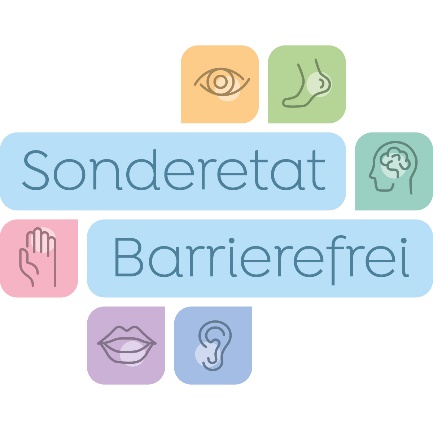 Aktionen & ProjekteBitte reichen Sie Ihren Zuschuss-Antrag digital per E-Mail ein:barrierefrei@eomuc.deBeschreibung der MaßnahmeMotivation, Erwartungen, Ziele, Nachhaltigkeit, Ausblick Welche Ergebnisse lässt die Maßnahme erwarten?Welche Ziele werden verfolgt?Welche nachhaltige Weiterentwicklung wäre denkbar?KostenaufstellungTräger & Verantwortliche der MaßnahmeIhre BeschreibungIhre MotivationIhre BeschreibungTräger, InstitutionAnsprechpartner, Adresse, (Mobil-) Telefon, E-Mail